EQUIPMENT IN GOOD WORKING ORDERCOMMENTS/REMARKS/DEFICIENCIESNOTE: MASTER AND BRIDGE TEAM ARE REQUIRED ON THE BRIDGE FOR BRM PILOT/MASTER EXCHANGEOTAGO PASSAGE PLANVESSEL DECK EQUIPMENT DETAILSNB: - VESSEL MAIN ENGINES ARE NOT TO BE TURNED OVER WHEN MOORED AT THE BERTH WITHOUT THE EXPRESS PERMISSION OF THE PILOT OR HARBOUR CONTROL This form must be sent by email at least	24 Hours before ArrivalETA to be transmitted by email	12 Hours before ArrivalETA to be confirmed by VHF Channel 14 at least	3 Hours before ArrivalANY CHANGES MUST BE NOTIFIED IMMEDIATELYNOTE: VESSELS TRANSITING OR SHIFTING BERTH WITHIN OTAGO UPPER HARBOUR REQUIRE A MINIMUM STERN TRIM OF 0.5M (MAXIMUM 2.5M)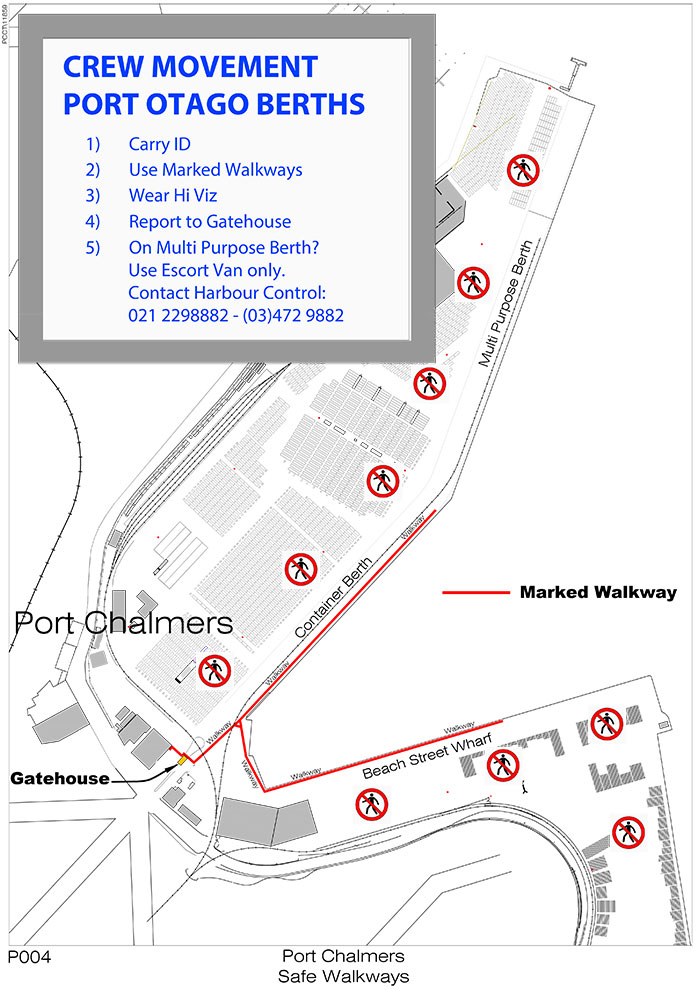 Vessel NameAgent nameAgent nameAgent nameAgent nameAgent nameAgent nameAgent nameName Of MasterAgent phoneAgent phoneAgent phoneAgent phoneAgent phoneAgent phoneAgent phoneLast PortNext Port (after Otago)Next Port (after Otago)Next Port (after Otago)Next Port (after Otago)Next Port (after Otago)Next Port (after Otago)Next Port (after Otago)Arrival @ Pilot stationArrival @ Pilot stationArrival @ Pilot stationArrival @ Pilot stationArrival @ Pilot stationArrival @ Pilot stationEstimated DepartureEstimated DepartureEstimated DepartureEstimated DepartureEstimated DepartureEstimated DepartureEstimated DepartureEstimated DepartureShips ParticularsShips ParticularsDATE/TIMELOAFWD DRAFTLBPAFT DRAFTBEAMPROPELLERFixedFixedCPPCPPCPPCPPCPPGRTRUDDER35Becker707070Distance Bridge to BowDistance Bridge to BowDistance Bridge to BowKEEL TO MAST HEAD DISTANCEKEEL TO MAST HEAD DISTANCEKEEL TO MAST HEAD DISTANCEKEEL TO MAST HEAD DISTANCEAIRDRAFTAIRDRAFTAIRDRAFTAIRDRAFTYESNON/AYESNON/AMain EnginesEngine TelegraphMain Steering GearEngine RPM indicatorAnchor GearRudder Angle IndicatorBow ThrusterRate of Turn IndicatorStern ThrusterMagnetic CompassGyro CompassEcho SounderRadarVHF RadioSpeed LogShip’s WhistleGPSHas vessel experienced main engine or auxiliary failure in the past 90 days?Has vessel experienced main engine or auxiliary failure in the past 90 days?Has vessel experienced main engine or auxiliary failure in the past 90 days?Has vessel experienced main engine or auxiliary failure in the past 90 days?Has vessel experienced main engine or auxiliary failure in the past 90 days?Has vessel experienced main engine or auxiliary failure in the past 90 days?Has vessel experienced main engine or auxiliary failure in the past 90 days?YESNONODetails of failure -Does the main engine burn low Sulphur Fuel (if NO fill out next line) Does the main engine burn low Sulphur Fuel (if NO fill out next line) Does the main engine burn low Sulphur Fuel (if NO fill out next line) Does the main engine burn low Sulphur Fuel (if NO fill out next line) Does the main engine burn low Sulphur Fuel (if NO fill out next line) What sort of scrubbers do you use? What sort of scrubbers do you use? OPENCLOSEDCLOSEDHYBRIDHYBRIDConfirm the Port Otago Ltd Passage plan has been downloaded and loaded on Vessels ECDIS YESNOBollard Strengths SWLIs there a Forward Main Deck Lead available?Is the pilot ladder constructed and rigged to latest international standardsIs the pilot ladder constructed and rigged to latest international standardsPhone(+64) 3 4729883Emailpilots@portotago.co.nz